Муниципальное казённое образовательное учреждение «Горковская специальная (коррекционная) общеобразовательная школа – интернат для обучающихся, воспитанников с ограниченными возможностями здоровья(общешкольное мероприятие, праздничный концерт)Составила: Г.А. Черноокая, педагог - организатор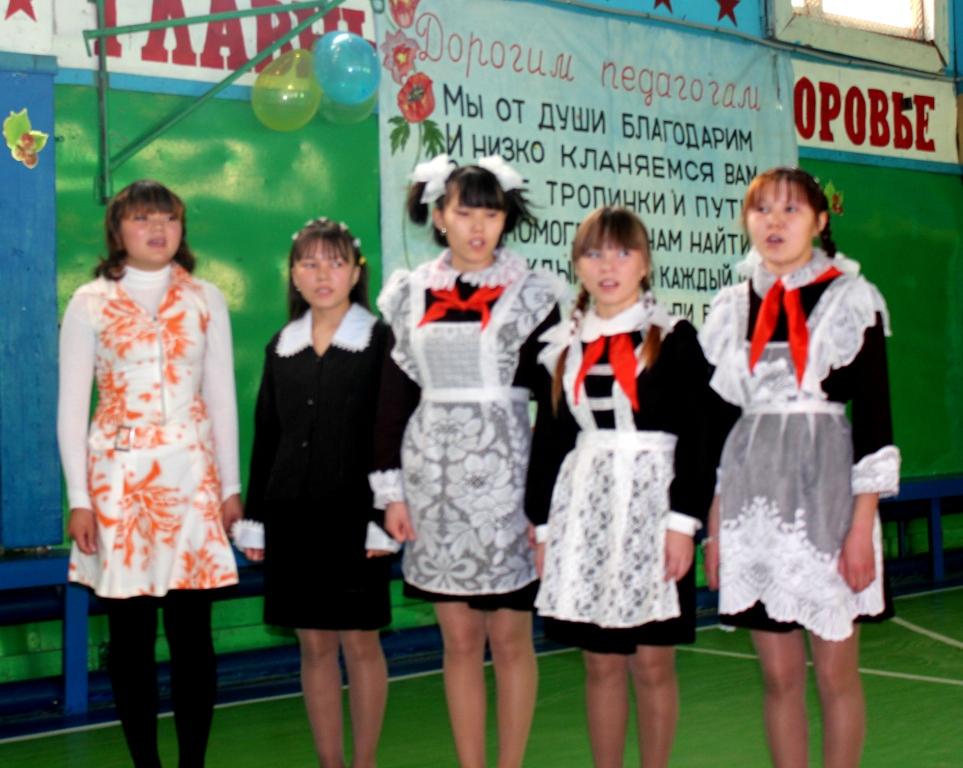 Горки – 201«День Учителя»(общешкольное мероприятие, праздничный концерт)Вед. 1	Добрый день, уважаемые учителя! Опытные и мудрые!Вед.2		Талантливые и созерцательные!Вед. 1	Молодые и творческие!Вед.2  С шорохом золотой листвы, с октябрьским дыханием осени снова приходит к нам профессиональный праздник.Вед. 1	Сердечно поздравляем вас, подвижники и творцы, с Днём учителя!Вед.2 В День учителя мы приветствуем ветеранов педагогического труда!Вед. 1 Аплодисменты вам, уважаемые педагоги!Вед.2 Бурные аплодисменты гостям нашего праздника!Вед. 1 Приветствуем вас, кто недавно вступил в нашу большую учительскую семью: пришли в школу дарить знания, сеять мудрое, вечное!Вед.2 Аплодисменты молодым специалистам нашей школы!Вед. 1 Всем гостям праздника предлагаем послушать«Попурри на тему школьных песен» в исполнении кружка «Соловушка»Вед. Сегодня день осенний.Его нам не забыть.О школе – нашем домеМы будем говорить.Вед.  Школа – второй дом, а учитель – вторая мама, которая всегда поймёт, пожалеет, ведь некоторым детям трудно живётся дома, и они идут в школу за помощью и лаской.Стихотворение.   (Читают Макаров М,  Талигин М, Енова Ю.)-  В  день осенний, когда у порогаЗадышали уже холодаШкола празднует День педагога,Праздник мудрости, знаний труда!День учителя! Вслушайтесь сердцем!В эти звуки, что дороги нам.Всем, что связанно с юностью, с детствомМы обязаны учителям!- Вот Ваш праздник сегодня настал,И заполнился актовый зал,День учителя – праздник такой –Поздравления шлём Вам рекой.Мы желаем Вам всем молодеть,Никогда, никогда не стареть,Вам здоровья, любви и тепла,И зарплата достойной была.- Если солнце ярко светит,Это очень хорошо!Знают взрослые и дети:День Учителя пришел!Много праздников бывает –О любом у нас спроси …Их с любовью отмечаем,Как и надо на Руси!Вед. В школе  с вами интересноЗамечательно живём,Никогда мы не скучаем,А танцуем и поёмТанец вальс «Школьные годы чудесные….»Поздравления зам. Директора Белых Л.В.Сценка:   «Один день из школьной жизни»День учителя – «Всё будет хорошо!», Цветы – «Куда же вы без нас», Звонок – «К вашим услугам», Родители – «Мы за них в огонь и в воду», Школа – «Добро пожаловать!», Первоклашки – «Всем привет!», Выпускники – «Да, мы такие!», Учителя – «Всегда готовы!», Общее ликование «Ура, ура!».Вот наступил долгожданный День учителя. Кругом море Цветов и Общее ликование. Совсем скоро прозвенит долгожданный  Звонок. Взволнованные родители за руку ведут в школу робких и неуклюжих Первоклашек. Солидные Выпускники смотрят на них с усмешкой, забыв о том, что и они когда -  то были такими же маленькими Первоклашками, что и для них когда - то звенел самый первый школьный Звонок. Учителя в праздничный  День учителя принимают Цветы, ласково смотрят на повзрослевших Выпускников, милых Первоклашек, доброжелательных Родителей и с нетерпением ждут Звонка. Школа гостеприимно распахивает двери для любознательных Первоклашек, беззаботных Выпускников, заботливых Родителей и строгих Учителей. Все радуются Дню учителя. Первоклашка берёт в руки колокольчик. В Школе звенит заливистый Звонок. Кругом Цветы и Общее ликование.Вед. 1. По  поселку невероятные  ходят  слухи, что в нашей школе:Вед. 2.  Домашних заданий не существует.Вед.  У  каждого  ученика – есть по телохранителю.Вед 2  А всем учителям    подарили  по «Мерседесу».Песня «Научись управлять парусами» в исполнении кружка «Соловушка»Сценка «Воспитание по телефону».1-й у ч е н и к. Наши учителя - самоотверженный народ. У меня такое впечатление, что они постоянно находятся в школе. Приходишь утром в школу - учителя уже там, уходишь из школы - они еще там.2-й у ч е н и к. А ведь у каждого из них есть собственные дети. И как они успевают еще и их воспитывать?1-й ученик. А вот так.2-й у ч е н и к. День первый...1-й ученик разыгрывает роль учительницы. (Говорит в трубку).-  Алло, сынок, это я, мама. Из школы звоню. Я немножко задержусь, у нас педагогический совет. Так что вы уж там с папой как-нибудь сами, без меня... Да, уроки выучил? А что задали? Палочки? Ну, молодец. И еще овальчики? Ну, ты хорошие овальчики нарисуй, овальные... Целую, пока! (Отходит от трубки.)2-й ученик. День второй...1-й ученик (в трубку).-  Алло, это я, сынок. Я немножко задержусь в школе, сегодня у десятых классов дискотека. Вы покушали? Как нечего? А макароны? Кончились? Ну, тогда поешьте кашку... Еще вчера съели? Тогда скажи папе, пусть поищет на полочке сухарики. Кипяточком их размочит... Целую вас. (Отходит от телефона),2-й у ч е н и к. День ...надцатый.1-й у ч е н и к.- Алло, сынок! Ну как у тебя дела? Уроки выучил? Как не задали? Вообще не задают? Как это так? Что? Сессия на носу? Так ты уже в институте? А в каком, сынок?2-й ученик. Год 2011-й.1-й ученик.- Сынок, как твои дела? Не сынок? А кто же? Ах, внучек! Ой, внучек, совсем я замоталась в школе, сегодня я немножко задержусь - у меня родительское собрание; столько дел, столько дел, а время летит. Уроки сделал? А что задали? Палочки? Ну, хорошо! И овальчики? Ну, постарайся, хорошие овальчики нарисуй - овальные.Песня «А годы летят» исполняют педагоги школы.Вот так и живём, не ждём тишины.Мы юности нашей, как прежде, верны.А сердце, как прежде,Горит от того, (2 раза)Что дружба превыше всегоПрипев:А годы летят,Наши годы как птицы летят,И некогда нам оглянуться назад.И радости встреч, и горечь разлук –Мы всё испытали, товарищ и друг.А там, где когда – тоВлюблённые шли, (2 раза)Деревья теперь поросли.Припев.Не созданы мы для лёгких путей,И эта повадка у наших детей:Мы с ними уходимНавстречу ветрам (2 раза)Вовек не состарится нам!Танец «Школьный вальс»Астрологический прогноз.Вед.  Высокочтимые и мудрейшие наставники! Я расскажу вам, что ждет вас в октябре месяце на школьном поприще. Слушайте и запоминайте:Близнецы -  будут склонны к переменчивости настроения, в последние дни октября у них ожидается высокий процент опозданий в школу.Девам -  может помешать излишне оптимистический настрой.  Знайте: ситуация изменилась. Старайтесь меньше попадаться на глаза завучу.Водолеям - на каждой перемене советую проходить мимо кабинета директора с закрытыми глазами. Это повысит им настроение и зарядит положительными флюидами.Остальные знаки переждите, уйдите на дно, ждите своего часа - он близок!Вед.1	График у учителя расписан круглосуточно,Они порой  забывают о личной жизни.Вед. 2 Учителя у нас – люди особые.Под каким бы знакам они ни родились,В них лучшие качества соединились.Вед. 1 Спокойствие Рыб, упорство Стрельца,Дев аккуратность, терпенье Тельца…Вед. 2 Мягкость Овна, Близнецов быстрота,Козерога твёрдость, Водолея доброта.Вед.1 Тайна Скорпиона, сила Львов,Скромность Рака, уравновешенность Весов.Вед. 2 Люди говорят – не ошибаются:Учителями не становятся – рождаютсяСтих-е «Нашим учителям» читает Кельчин РостиславТанец «Школьная полька»Вед.1.  Мы поздравляем наших учителей с замечательным праздником «День учителя»!Желаем новых творческих успехов и хороших учеников!Вед. 2 Мира и добра. Пусть каждый ваш день будет согрет улыбками детей.Вместе. С праздником!!!Программа к праздничному концерту: «День Учителя»«Попурри на тему школьных песен» в исполнении кружка «Соловушка»Стихотворение. (Читают Макаров М,  Талигин М, Енова Ю. 6 кл)Танец вальс «Школьные годы чудесные….»Сценка:   «Один день из школьной жизни» 5 кл.Песня «Научись управлять парусами» в исполнении кружка «Соловушка»Сценка «Воспитание по телефону». 7 кл.Песня «А годы летят» исполняют педагоги школы.Танец «Школьный вальс» 9 кл.Астрологический прогноз.Стихотворение «Нашим учителям» читает Кельчин РостиславТанец «Школьная полька»